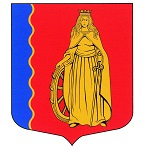 МУНИЦИПАЛЬНОЕ ОБРАЗОВАНИЕ«МУРИНСКОЕ ГОРОДСКОЕ ПОСЕЛЕНИЕ»ВСЕВОЛОЖСКОГО МУНИЦИПАЛЬНОГО РАЙОНАЛЕНИНГРАДСКОЙ ОБЛАСТИАДМИНИСТРАЦИЯПОСТАНОВЛЕНИЕ 28.06.2022                                                                                              № 161  г. МуриноВ соответствии с подпунктом «б» пункта 11 Правил предоставления и распределения субсидий из федерального бюджета бюджетам субъектов Российской Федерации на поддержку государственных программ субъектов Российской Федерации и муниципальных программ формирования современной городской среды (приложение № 15 к государственной программе Российской Федерации «Обеспечение доступным и комфортным жильем и коммунальными услугами граждан Российской Федерации», утвержденной постановлением Правительства Российской Федерации от 30 декабря 2017 года № 1710), подпунктом «а» пункта 3.3 Порядка предоставления и распределения субсидий из областного бюджета Ленинградской области и поступивших в порядке софинансирования средств федерального бюджета бюджетам муниципальных образований Ленинградской области на реализацию программ формирования современной городской среды (приложение № 5 к государственной программе Ленинградской области «Формирование городской среды и обеспечение качественным жильем граждан на территории Ленинградской области», утвержденной Постановлением Правительства Ленинградской области от 14 ноября 2013 года № 407, в целях реализации подпрограммы 4 «Формирование комфортной городской среды на территории муниципального образования «Муринское городское поселение» Всеволожского муниципального района Ленинградской области муниципальной программы «Архитектура, градостроительство и благоустройство в муниципальном образовании «Муринское городское поселение» Всеволожского муниципального района Ленинградской области на 2021 – 2024 годы»:ПОСТАНОВЛЯЕТ:Утвердить адресный перечень общественных территорий, подлежащих благоустройству в 2023 году в рамках мероприятий подпрограммы 4 «Формирование комфортной городской среды на территории муниципального образования «Муринское городское поселение» Всеволожского муниципального района Ленинградской области муниципальной программы «Архитектура, градостроительство и благоустройство в муниципальном образовании «Муринское городское поселение» Всеволожского муниципального района Ленинградской области на 2021 – 2024 годы» согласно приложению к настоящему постановлению.2. Опубликовать настоящее постановление в газете «Муринская панорама» и на официальном сайте муниципального образования «Муринское городское поселение» Всеволожского муниципального района Ленинградской области в сети Интернет.3. Настоящее постановление вступает в силу с момента подписания.4. Контроль за исполнением настоящего постановления возложить на начальника отдела ЖКХ и благоустройства Лопухина С.А.Врио главы администрации, заместитель главы администрации				                    А.Н. БекетовПриложение к постановлению администрацииМО «Муринское городское поселение»Всеволожского муниципального района Ленинградской областиот 28.06.2022 № 161  АДРЕСНЫЙ ПЕРЕЧЕНЬобщественных территорий, нуждающихся в благоустройстве и подлежащих благоустройству в 2023 году в рамках мероприятий подпрограммы 4 «Формирование комфортной городской средына территории муниципального образования «Муринское городское поселение» Всеволожского муниципального района Ленинградской области муниципальной программы «Архитектура, градостроительство и благоустройство в муниципальном образовании «Муринское городское поселение» Всеволожского муниципального района Ленинградской области на 2021–2024 годы»О утверждении адресного перечня общественных территорий, нуждающихся в благоустройстве и подлежащих благоустройству в 2023 году№ п/пНаименование муниципального районаНаименование муниципального образованияНаименование объектаВид территории1Всеволожский муниципальный районМуринское городское поселениеУлица Графская. Этап 2.Общественная территория